Муниципальное бюджетное образовательное учреждение                                                              «Средняя  общеобразовательная школа №15 им. В.Л. Гриневича»Классный час« Встреча нового года»Новогодний  огонёк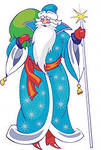 Составила:                                                                                                                                                                                                                                               Алексеева Елена Николаевна,учитель начальных  классовПрокопьевск, 2012Новый год.Цель: познакомить с русскими традициями встречи Нового года,           создать  предновогоднее настроение;           расширить кругозор учащихся.Оборудование:   аналогично тому, которое используется в игре «Поле                    чудес»ХОД ЗАНЯТИЯ(звучит  музыка )Ведущая:          Старый год уходит навсегда.                           Он принёс нам нового немало                           Убегают в прошлое года,                           Чтобы ближе будущее стало.Новый год вступает на порогС новыми великими делами.                                     Старый год уходит точно в срокНапоследок попрощавшись  с  нами .Ученик:              С Новым годом, С новым счастьем всех поздравим,                              а потом поводим хоровод,                             и стихи  у  ёлочки  расскажем                  И станцуем  вместе, и споём.Засверкай огнями ёлка,Нас на праздник позови!Все желания исполниВсе мечты осуществи!Ученик:             Дед Мороз стоит у ёлки  Пряча в бороду смешок  Не томи нас слишком долго  Развяжи скорей мешок!  Вот она ёлочка наша  В блеске лучистых огней,                                     Кажется всех она краше, Всех зеленей и пышней. 
В зелени прячется сказка: 
Белая лебедь плывет, 
Зайчик скользит на салазках, 
Белка орехи грызет. 
Вот она, елочка наша, 
В блеске лучистых огней! 
Все мы от радости пляшем 
В день новогодний под ней!Ведущая. Наше новогоднее шоу «Новогодний огонек» будет посвящено, конечно, полностью Новому году. Но что это за праздник?                    Во все времена наступление Нового года у всех народов считалось праздником, но не всегда этот день приходился на 1 января.  В Древнем Египте, например, Новый год праздновали в начале лета, во время разлива Нила. В Древней Греции начало Нового года приходилось на самый длинный день в году – 22 июня, а летоисчисление греки вели от знаменитых Олимпийских игр. Впервые календарь, в котором год начинался с 1 января, ввел римский император Юлий Цезарь. В средние века в Англии Новый год встречали с приходом весны – 1марта. Во Франции – 22 сентября-	день	образования	республик. На Украине канун Нового года называли «Щедрый вечер». Дети ходили из дома в дом, носили большую соломенную куклу Коляду, поздравляли хозяев, пели песни – колядки.В России в новогоднюю ночь по домам ходили ряженые – дети и взрослые, одетые в маски и шкуры животных. Они пели, танцевали, посыпали пол зерном, желая хозяевам богатого урожая. Праздновали Новый год 1 сентября. В 1700 году Пётр Первый перенос празднование Нового года на 1 января, как это было принято уже во всех европейских странах. В указе было написано: «Считать Новый год не с 1 сентября, а с 1 января сего 1700 года и в знак того доброго начинания столетнего века в веселии друг друга поздравить с Новым годом. По знатным и проезжим улицам у ворот и домов учинить некоторые украшения от древ и ветвей сосновых, еловых и можжевеловых. Чинить стрельбу из небольших пушечек и ружей, пускать ракеты, сколько у кого случится, и зажигать огни».Так, с  легкой руки Петра Первого Новый год стал зимним праздником.Итак, начинаем  игру.Первый  тур. – Без него  не обходится ни один Новый год. Это любимый новогодний персонаж. В любой стране дети и взрослые ждут его с нетерпением. Кого?  (Ответы  детей.) Верно. Деда Мороза. В Англии и США его зовут   Санта – Клаус.                  У французов – Пер Ноэль,.У шведов – Томлен, в Колумбии – Папа Паскале. У немцев роль Деда Мороза исполняет Вайнахтеманн (рождественская дедушка). А как зовут новогоднего дедушку в Италии? (Баббо Натале).Второй тур. – Сейчас мы узнали, как  зовут всех Дедов Морозов. Но знает ли кто – нибудь, откуда взялся этот персонаж?  Дед Мороз был порождён фантазией жителей Европы более двух тысяч лет назад. В обрядовые ночи они бросали за порог своего жилища лепёшки, кусочки мяса, выливали чашки вина, уговаривали Мороза не злиться, не мешать охоте. Мужчины и женщины совершали переодевания, появились смешные фигурки животных, часто приходил бородатый дед. Но есть и такой Дед Мороз, который не снимает своего наряда круглый год – все 12 месяцев. Живёт он в маленьком селении. Там есть и зоопарк, и замок «Муррр – Муррр» и кукольный театр и мастерская игрушек, и комната сказок. Тридцать гномов здесь заняты тем, что отвечают на письма ребят со всего света, торгуют в сувенирной лавке, катают гостей на оленьих упряжках. Угадайте название той страны, где живёт «настоящий» Дед Мороз? (Финляндия)Физкультминутка.Ветер тихо ель качает,Вправо, влево наклоняет,Поиграл с ветвями ели,Покружил на карусели.Третий тур. –Все, конечно, знают знаменитую песенку «В лесу родилась ёлочка».  Исполним песню вместе. (исполняется  песня) Долгое время авторов этой песни не знали, лишь в 1941 году стало известно, что музыку написал музыкант – любитель Л.Бекман, а стихи – жительница Москвы, которая была и учительницей, и библиотекарем, занималась литературной деятельностью, писала для детей. Кто же она – автор известной песни?       (Кудашева Раиса Адамовна)Игра для зрителей. Когда-то очень давно на знаменитых римских карнавалах было принято бросать друг в друга маленькие конфетки, вернее, засахаренные орешки. А более 100 лет назад владелец одного парижского казино придумал бросать не конфетки, а что-то другое. Что?        (Конфетти)Финал.Французский Дед Мороз Пьер Ноэль приходит в новогоднюю ночь и оставляет подарки в детских башмачках.  Тот, кому достанется боб, запеченный в новогодний пирог, получает особый титул, и все в эту ночь подчиняются его приказам. Как называют этого человека?  (Бобовый король)Суперигра.В Японии о приходе нового года возвещают 108 ударов колоколов. В японских городах строятся ледяные дворцы и замки. Двери домов принято украшать ветками сосны, бамбука и сливы. Слива означает жизнелюбие. Бамбук – верность. А что означает сосна?(Долголетие) .Награждение победителей. На Новый год принято дарить подарки. Обычай пришёл из древнего Рима, говорят там дарили ветки лавра, которые предвещают счастье и удачу. В Италии с нетерпением ждут добрую фею Бефану, которая прилетает на волшебной метле ночью, и, войдя в комнату, где спят дети, наполняет подарками детские туфельки. Тому, кто плохо учился или шалил, Бефана оставляет щепотку золы или уголёк. В Англии принято обмениваться поздравительными открытками. В Голландии дарят игрушки, фрукты, леденцовые цветы. И мы подарим, друг другу открытки с добрыми пожеланиями, которые на весь год станут символом счастья, благополучия. Примите их, и пусть будет для вас этот год удачным, благополучным и счастливым! (Дети дарят открытки. Можно заранее сделать открытки своими руками)Дополнительный материал для учителя.  Игры.Конкурс» Музейные тапочки» Участники конкурса надевают на ноги картонные коробки. Кто быстрее доберется до условной отметки- победитель.Конкурс «Кольцеброс» Перед игроками нарисованный портрет  Бабы-Яги с прикрепленным к нему очень длинным носом. Участники должны забросить кольцо на нос.Частушки.Дед Мороз проспал в постели, 
Встал, сосульками звеня: 
Где вы, вьюги и метели? 
Что ж не будите меня?Лепят все снеговика, 
Мама ищет Игорька. 
Где сынок мой? Где же он? 
Закатали в снежный ком.Мороз с белой бородой, 
С пышными усами, 
Как парнишка молодой, 
Пляшет вместе с нами.В нашем зале шум и смех, 
Не смолкает пение. 
Наша елка лучше всех! 
В этом нет сомнения.Посмотрите, Дед Мороз, 
Празднично одетый. 
Он подарки нам принес, 
Пряники, конфеты.За окном снежинок стая, 
Тоже водит хоровод. 
Попрощавшись с годом старым, 
Мы встречаем Новый год.Дети водят хоровод, 
Хлопают в ладоши. 
Здравствуй, здравствуй. 
Новый год! Ты такой хороший!